CONVOCATÒRIA PÚBLICA DE SUBVENCIONS DE L’ÀREA JUSTÍCIA SOCIAL, FEMINISME I LGTBI SOL·LICITUD DE SUBVENCIÓ PER A FEDERACIONS I AGRUPAMENTS D'ENTITATS JUVENILS DE PALMA PER A L'ANY ______Sr/a. ______________________________________, amb NIF: __________________ i domicili al carrer ____________________________________, núm. ____ Pis ___ Porta ___ CP ______ del municipi de ____________    , en representació de l’entitat/agrupació _______________________, amb CIF ____________ i domicili social _________________________, núm.___ Pis __ Porta __ CP ______ municipi de Palma, telèfon _____________ tel. mòbil ___________, fax ___________, e-mail ________________________, en la qual ocupo el càrrec de ____________________________________, d’acord amb el que estableixen les bases reguladores de subvencions.SOL·LICITO: 1. Subvenció per: I, com a _________________________ de l’entitat / agrupació, certifico sota la meva responsabilitat la certesa de les dades presentades.DOCUMENTACIÓ QUE PRESENT:Còpia dels estatuts de l’entitat sol·licitant Còpia de la targeta d’identificació fiscal (NIF) i DNI del sol·licitantProjecte explicatiuDeclaració de les sol·licituds d’ajudes i concessions efectuades a altres institucionsDeclaració d’estar al corrent de les obligacions tributàries i de la Seguretat SocialDeclaració d’estar al corrent de les obligacions fiscals amb aquest AjuntamentCertificat bancari amb dades del compte corrent on s’ha d’efectuar l’ingrésAcreditació representant entitatNúm. inscripció entitat en el RMECPressupost detallatInforme financer i extracte comptes darrer anyAltres: .....................................................................................................................................Palma, ............ d ..................................... de 20...(signatura) (segell de l’entitat sol·licitant)MODALITAT A:Despeses infraestructurals:Lloguer de la seu de l’entitat – cost anual: ……………………………………………………Lloguer d’instal·lacions per als grups associats – cost anual: ………………………..Electricitat, aigua, telèfon i Internet – cost anual: ………………………………………..Altres subministraments i despeses bancàries i jurídiques – cost anual: ………Despeses de reformes: ………………………………………………………………………………..Despeses ocasionades per l’adaptació del funcionament o les instal·lacions a la situació Covid: …………………………………………………………………………………………..Breu explicació:Despeses de personal:1 persona a jornada completa ......................2 persones a jornada completa .................... 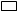 3 persones o més a jornada completa ......... 1 persona a mitja jornada ............................ 2 o més persones a mitja jornada ................ Breu explicació, que inclogui:Organigrama de l’entitat, indicant el lloc ocupat per la persona o persones contractades.Tipus de jornada realitzada.Funciones.Nombre d’hores setmanals.Despeses d’adquisició de materials fungibles i no inventariablesCost total: …………………………………..Breu explicació, amb llista d’adquisicions previstes i ús, i cost:MODALITAT B:Activitats habituals:(activitats que es realitzin de forma estable i/o continuada, durada mínima 1 trimestre)- Nom i descripció breu de cada activitat.Activitats puntuals:(activitats d’1 o varis dies, excursions, campaments i colònies, etc.)- Nom i descripció breu de cada activitat.Declaració de les sol·licituds d’ajudes i concessions efectuades a altres institucions..................................................................................., amb DNI ..................................., com a representant legal de l’entitat ...................................................., amb domicili a ............................................................................... i amb NIF .......................................,En relació amb la sol·licitud de subvencions per a federacions i agrupaments d’entitats juvenils de Palma per a l’any _____.Declaro, sota jurament/promesa que l’entitat que represento: No ha sol·licitat subvencions a cap altre departament de l’Ajuntament de Palma o de l’Administració pública ni a ens privats, nacionals o internacionals, per a la realització de les mateixes activitats per a les quals formulo la petició d’ajuda.(Si no s’ha sol·licitat cap ajuda, marcau la casella amb una X.) Ha sol·licitat —i es troben pendents de resolució— les ajudes públiques que s’indiquen a continuació:	Entitat o institució	Quantia sol·licitada	DataHa estat beneficiària de les ajudes públiques que s’especifiquen a continuació per dur a terme el mateix programa d’activitats per al qual se sol·licita subvenció.	Entitat o institució	Quantia sol·licitada	DataEs compromet a comunicar a la Secció de Joventut  de l’Ajuntament de Palma, immediatament després que se li hagi atorgat, qualsevol ajuda pública no descrita en aquest document i que li sigui atorgada per executar les activitats per a les quals ha sol·licitat la subvenció.Palma, ............d  ...............................	de 20...(signatura)Declaració d’estar al corrent de les obligacions tributàries i de la Seguretat Social............................................................................................., amb DNI ................................., com a representant legal de l’entitat................................................., amb domicili a ......................................................................... i amb NIF .....................................,En relació amb la sol·licitud de subvencions per a federacions i agrupaments d’entitats juvenils de Palma per a l’any _____.Declaro, sota jurament/promesa, que l’entitat que represento:Està al corrent de les obligacions fiscals amb l’Ajuntament de Palma i la resta d’obligacions tributàries i de la Seguretat Social imposades per la normativa vigent. No es troba sotmesa a cap procediment de reintegrament de subvencions públiques o cap procediment sancionador.Palma	,.........  d  ................................... de 20...(signatura)Declaració d’estar al corrent de les obligacions fiscals amb l’Ajuntament de Palma...................................................................................., amb DNI ..................................., com a representant legal de l’entitat ...................................................., amb domicili a ................................................................................... i amb NIF .......................................,En relació amb la sol·licitud de subvencions per a federacions i agrupaments d’entitats juvenils de Palma per a l’any _____.Declaro, sota jurament/promesa que l’entitat que represento: - Està al corrent de les obligacions fiscals amb l’Ajuntament de Palma i no es troba sotmesa a cap procediment de reintegrament de subvencions públiques o a procediment sancionador.Palma, ............d  ...............................	de 20...(signatura)AUTORITZACIÓ PER A LA CONSULTA DE DADES Article 95.1.k de  58/2003, general tributària, que permet, amb l’autorització prèvia de la persona interessada, la cessió de les dades tributàries que necessita les AP per al desenvolupament de les seves funcions.Artícle 28.2 de  39/2015, del procediment administratiu comú de les Administracions Públiques.Article 155 de  40/2015, de règim jurídic del Sector Públic.Llei Orgànica 3/2018, de protecció de dades personals i garantia dels drets digitals, Reglament (UE) 2016/679, del Parlament Europeu i del Consell, i normativa de desenvolupament.NOTA: l’autorització concedida per cada signant pot ser revocada en qualsevol moment mitjançant escrit dirigit a l’organisme sol·licitant; la informació bàsica sobre protecció de dades es pot consultar al formulari de sol·licitud de Targeta Ciutadana.MaterialÚs previstCostMetodologia de programació, execució i avaluació, i grau de participació dels joves en el procés:Metodologia de programació, execució i avaluació, i grau de participació dels joves en el procés:Sistemes de registre de la participació, tant en les activitats presencials com en les online:Sistemes de registre de la participació, tant en les activitats presencials com en les online:Justificació i adequació del projecte a les necessitats del seu àmbit d’actuació:Justificació i adequació del projecte a les necessitats del seu àmbit d’actuació:Objectius, i relació d’aquests amb els objectius establerts en aquestes Bases:Objectius, i relació d’aquests amb els objectius establerts en aquestes Bases:Activitats o actuacions, projectes, etc. que siguin continuïtat d’altres projectes finançats perl’Ajuntament en exercicis anteriors:Activitats o actuacions, projectes, etc. que siguin continuïtat d’altres projectes finançats perl’Ajuntament en exercicis anteriors:Activitats o actuacions, projectes, etc. que siguin continuïtat d’altres projectes finançats perl’Ajuntament en exercicis anteriors:Activitats que formin part d’un programa planificat i executat en col·laboració amb altres entitats o associacions o de treball en xarxa:Activitats que formin part d’un programa planificat i executat en col·laboració amb altres entitats o associacions o de treball en xarxa:Adequació de les activitats a les característiques del col·lectiu destinatari:Adequació de les activitats a les característiques del col·lectiu destinatari:Temàtiques principals de les iniciatives:Temàtiques principals de les iniciatives:Dades que justifiquin l’experiència, la estructura i l’organització de l’entitat:Dades que justifiquin l’experiència, la estructura i l’organització de l’entitat:Dades que justifiquin l’experiència, la estructura i l’organització de l’entitat:Dades rellevants utilitzades de les memòries de les activitats de 2021:Dades rellevants utilitzades de les memòries de les activitats de 2021:Quadre resum de les dades de totes les activitats/projectes i pressupost:Quadre resum de les dades de totes les activitats/projectes i pressupost:Quadre resum de les dades de totes les activitats/projectes i pressupost:ActivitatPressupostPressupostNúm.Nom activitatDescripció breu12345678Activitat ...Dates / nombre de dies setmanalsMesosLlocNombre de persones beneficiàriesFemMascEdatsFemMascNombre de monitors/es, voluntariat i personal responsableFemMascRecursos que es destinaran:Novetat de la iniciativa:Altres dades destacables d’interès:Metodologia de programació, execució i avaluació, i grau de participació dels joves en el procés:Metodologia de programació, execució i avaluació, i grau de participació dels joves en el procés:Sistemes de registre de la participació, tant en les activitats presencials com en les online:Sistemes de registre de la participació, tant en les activitats presencials com en les online:Justificació i adequació del projecte a les necessitats del seu àmbit d’actuació:Justificació i adequació del projecte a les necessitats del seu àmbit d’actuació:Objectius, i relació d’aquests amb els objectius establerts en aquestes Bases:Objectius, i relació d’aquests amb els objectius establerts en aquestes Bases:Activitats o actuacions, projectes, etc. que siguin continuïtat d’altres projectes finançats perl’Ajuntament en exercicis anteriors:Activitats o actuacions, projectes, etc. que siguin continuïtat d’altres projectes finançats perl’Ajuntament en exercicis anteriors:Activitats o actuacions, projectes, etc. que siguin continuïtat d’altres projectes finançats perl’Ajuntament en exercicis anteriors:Activitats que formin part d’un programa planificat i executat en col·laboració amb altres entitats o associacions o de treball en xarxa:Activitats que formin part d’un programa planificat i executat en col·laboració amb altres entitats o associacions o de treball en xarxa:Adequació de les activitats a les característiques del col·lectiu destinatari:Adequació de les activitats a les característiques del col·lectiu destinatari:Temàtiques principals de les iniciatives:Temàtiques principals de les iniciatives:Dades que justifiquin l’experiència, la estructura i l’organització de l’entitat:Dades que justifiquin l’experiència, la estructura i l’organització de l’entitat:Dades que justifiquin l’experiència, la estructura i l’organització de l’entitat:Dades rellevants utilitzades de les memòries de les activitats de 2021:Dades rellevants utilitzades de les memòries de les activitats de 2021:Quadre resum de les dades de totes les activitats/projectes i pressupost:Quadre resum de les dades de totes les activitats/projectes i pressupost:Quadre resum de les dades de totes les activitats/projectes i pressupost:ActivitatPressupostPressupostNúm.Nom activitatDescripció breu12345678Activitat ...Dates / nombre de dies setmanalsMesosLlocNombre de persones beneficiàriesFemMascEdatsFemMascNombre de monitors/es, voluntariat i personal responsableFemMascRecursos que es destinaran:Novetat de la iniciativa:Altres dades destacables d’interès:SUBVENCIONS ÀREA DE JUSTÍCIA SOCIAL, FEMINISME I LGTBISegons l'article 28 Llei 39/2015 de procediment administratiu, s'entén atorgat  el consentiment per a la consulta de les dadesEstar al corrent del compliment de les obligacions tributàries i amb la Seguretat SocialEn cas contrari, en que NO atorgui el consentiment per a la consulta, marqui la següent casella  No concedeixo el meu consentiment ni autorització per a que es consultin les meves dades. Palma, ____ / _____/ _______                                        Nom complet i Firma: ___________________